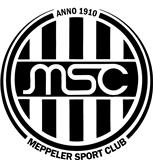 Ingelaste algemene Ledenvergadering op woensdag 9 april 2014Plaats: clubhuis van M.S.C.Tijd: aanvang 20.00 uurAGENDAOpening en vaststelling agendaTerugkoppeling commissieavondVerbeterpunten vanuit commissieavondNieuw bestuursstructuurMededelingen van het bestuurRondvraagSluitingHet bestuur van de Meppeler Sport Club.